Multiplier par 11La table de 11 est assez simple : 11 x 1 = 11		11 x 2 = 22		11 x 3 = 33		11 x 4 = 44		11 x 5 = 5511 x 6 = 66		11 x 7 = 77		11 x 8 = 88		11 x 9 = 99		11 x 10 = 110Voyons maintenant 2 procédures pour multiplier par 11 des nombres à deux chiffres.« x 11 » c’est « x 10 + 1 fois le nombre »Exemple :	15 x 11  =	(15 x 10) + 15			     =	     150     + 15	= 165	Recopier les deux chiffres en les écartant, puis les additionner et placer le résultat au milieuExemple :	15 x 11        1        5					           				=   1   6   5Voici d’autres présentations pour bien comprendre cette technique :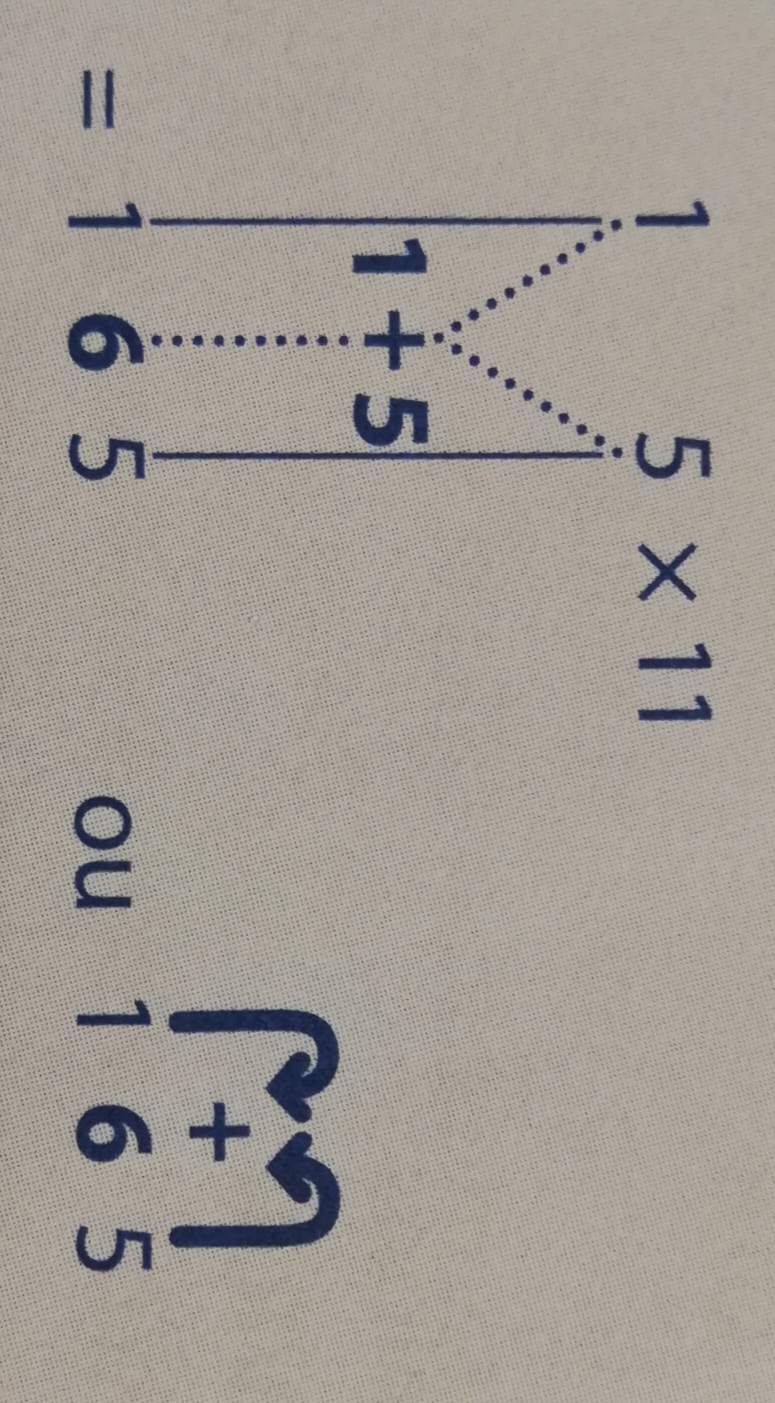 Je vérifie si j’ai bien compris en réalisant l’exercice suivant :Trouve l’intrus (il s’agit de reconnaître les multiples de 11) :297			671			453			264			187						(car 4 + 3 = 7)JOUR 114 x 11 = 154				23 x 11 = 253			41 x 11 = 451				33 x 11 = 363			18 x 11 = 198				61 x 11 = 671	25 x 11 = 275				12 x 11 = 132				36 x 11 = 396				72 x 11 = 792			22 x 11 = 242				62 x 11 = 68226 x 11 = 286				43 x 11 = 473				34 x 11 = 374				54 x 11 = 594		71 x 11 = 781				15 x 11 = 165	45 x 11 = 495				30 x 11 = 330JOUR 2Vous savez combien il y a de joueurs dans une équipe de football ! Pour motiver les minimes de son équipe de football, leur entraineur leur dit : « Si vous gagnez ce match, vous recevrez tous un billet pour visiter un grand parc d’attraction. »Thierry, grand amateur de ce parc, sait que tout compris, un billet coûte 34 euros.Il se demande combien ce cadeau coûterait à l’entraineur.11 x 34 = 374	Ce cadeau coûterait 374 euros à l’entraineur.Après ce match, ce sont les parents d’Eric, le gardien de but, qui entretiennent les tenues des joueurs : ils lavent, repassent et recousent les maillots et les shorts de l’équipe. Ils passent en moyenne 7 minutes par maillot et 5 minutes par short.Combien de temps passent-ils à aider l’équipe ?(7 x 11) + (5 x 11) = 77 + 55 = 132	ou 	(7 + 5) x 11 = 12 x 11 = 132Ils passent 132 minutes à aider l’équipe, soit 2 heures et 12 minutes.583 est-il un multiple de 11 ? 	oui							Si oui, complète cette égalité : 11 x 53 = 583Comment faire 242, avec 2, 11, 20 ? N’oublie pas les parenthèses.			(20 + 2) x 11 = 242